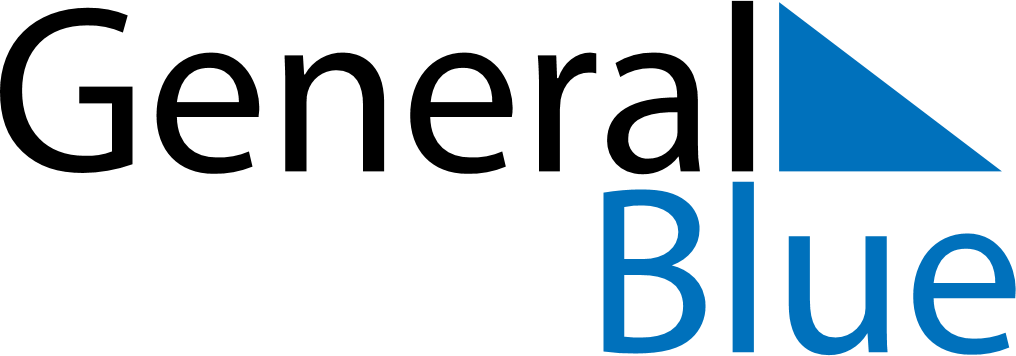 May 2024May 2024May 2024May 2024May 2024May 2024Lesko, Subcarpathia, PolandLesko, Subcarpathia, PolandLesko, Subcarpathia, PolandLesko, Subcarpathia, PolandLesko, Subcarpathia, PolandLesko, Subcarpathia, PolandSunday Monday Tuesday Wednesday Thursday Friday Saturday 1 2 3 4 Sunrise: 5:08 AM Sunset: 7:47 PM Daylight: 14 hours and 39 minutes. Sunrise: 5:06 AM Sunset: 7:48 PM Daylight: 14 hours and 42 minutes. Sunrise: 5:04 AM Sunset: 7:50 PM Daylight: 14 hours and 45 minutes. Sunrise: 5:03 AM Sunset: 7:51 PM Daylight: 14 hours and 48 minutes. 5 6 7 8 9 10 11 Sunrise: 5:01 AM Sunset: 7:53 PM Daylight: 14 hours and 51 minutes. Sunrise: 4:59 AM Sunset: 7:54 PM Daylight: 14 hours and 54 minutes. Sunrise: 4:58 AM Sunset: 7:56 PM Daylight: 14 hours and 57 minutes. Sunrise: 4:56 AM Sunset: 7:57 PM Daylight: 15 hours and 1 minute. Sunrise: 4:55 AM Sunset: 7:59 PM Daylight: 15 hours and 4 minutes. Sunrise: 4:53 AM Sunset: 8:00 PM Daylight: 15 hours and 6 minutes. Sunrise: 4:52 AM Sunset: 8:02 PM Daylight: 15 hours and 9 minutes. 12 13 14 15 16 17 18 Sunrise: 4:50 AM Sunset: 8:03 PM Daylight: 15 hours and 12 minutes. Sunrise: 4:49 AM Sunset: 8:04 PM Daylight: 15 hours and 15 minutes. Sunrise: 4:47 AM Sunset: 8:06 PM Daylight: 15 hours and 18 minutes. Sunrise: 4:46 AM Sunset: 8:07 PM Daylight: 15 hours and 21 minutes. Sunrise: 4:45 AM Sunset: 8:08 PM Daylight: 15 hours and 23 minutes. Sunrise: 4:43 AM Sunset: 8:10 PM Daylight: 15 hours and 26 minutes. Sunrise: 4:42 AM Sunset: 8:11 PM Daylight: 15 hours and 29 minutes. 19 20 21 22 23 24 25 Sunrise: 4:41 AM Sunset: 8:13 PM Daylight: 15 hours and 31 minutes. Sunrise: 4:40 AM Sunset: 8:14 PM Daylight: 15 hours and 34 minutes. Sunrise: 4:38 AM Sunset: 8:15 PM Daylight: 15 hours and 36 minutes. Sunrise: 4:37 AM Sunset: 8:16 PM Daylight: 15 hours and 38 minutes. Sunrise: 4:36 AM Sunset: 8:18 PM Daylight: 15 hours and 41 minutes. Sunrise: 4:35 AM Sunset: 8:19 PM Daylight: 15 hours and 43 minutes. Sunrise: 4:34 AM Sunset: 8:20 PM Daylight: 15 hours and 45 minutes. 26 27 28 29 30 31 Sunrise: 4:33 AM Sunset: 8:21 PM Daylight: 15 hours and 47 minutes. Sunrise: 4:32 AM Sunset: 8:22 PM Daylight: 15 hours and 50 minutes. Sunrise: 4:31 AM Sunset: 8:24 PM Daylight: 15 hours and 52 minutes. Sunrise: 4:31 AM Sunset: 8:25 PM Daylight: 15 hours and 54 minutes. Sunrise: 4:30 AM Sunset: 8:26 PM Daylight: 15 hours and 55 minutes. Sunrise: 4:29 AM Sunset: 8:27 PM Daylight: 15 hours and 57 minutes. 